Apostrophes for possessionClick on the link to watch the video: https://www.youtube.com/watch?v=zNFPnVz7JB4&t=30s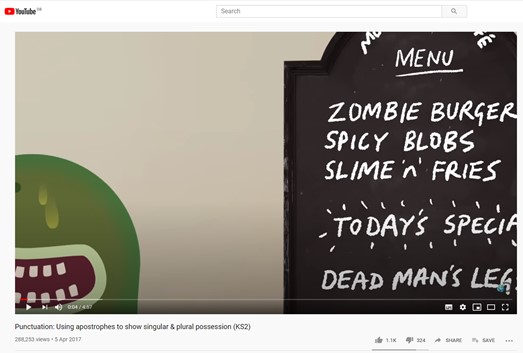 Once you’ve watched it, try and complete the activity booklet!